MADENİ ATIK YAĞLARMadeni Atık Yağ Nedir?Kullanılmış yağ, ham yağdan rafine edilen herhangi bir yağın veya herhangi sentetik yağın sanayide veya sanayi dışı alanlarda özellikle yağlama amacı ile belli bir süre kullanım sonucu kimyasal ve fiziksel safsızlıklarca kirletilmesi sonucu oluşan veya orijinal özelliğini kaybeden yağa denilmektedir.Dayanağı Nedir?21.12.2019 tarihli ve 30985 sayılı (23.12.2020 tarihli ve 31343 sayılı değişiklik ile) Resmi Gazetede yayımlanarak yürürlüğe giren “Atık Yağların Yönetimi Yönetmeliği” kapsamında; - Madeni Atık Yağların çevreye zarar verecek şekilde doğrudan ve dolaylı bir biçimde alıcı ortama verilmesini önlemek.Madeni Atık Yağların Kaynağında Ayrı ToplanmasıElazığ Belediyesi bünyesinde oluşan Madeni Atık Yağlar çevreye zarar verecek şekilde doğrudan ve dolaylı bir biçimde alıcı ortama verilmesinin önlenmesi ve ekonomiye kazandırılması için Türkiye’deki tek yetkili Ulusal firma olan PETDER’e teslim edilmektedir. 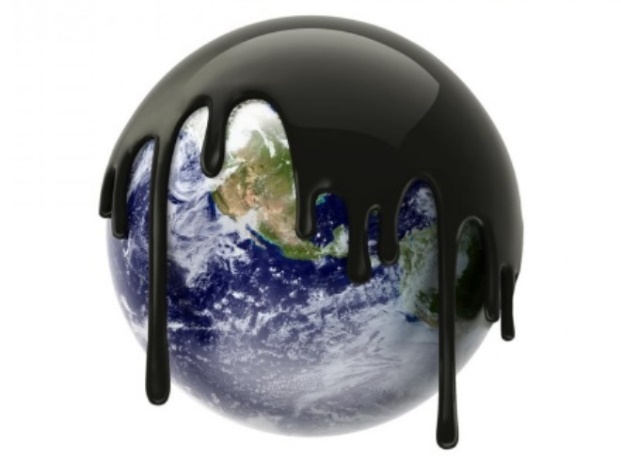 